附件2：单一来源采购专家论证意见表时间：2020年6月8日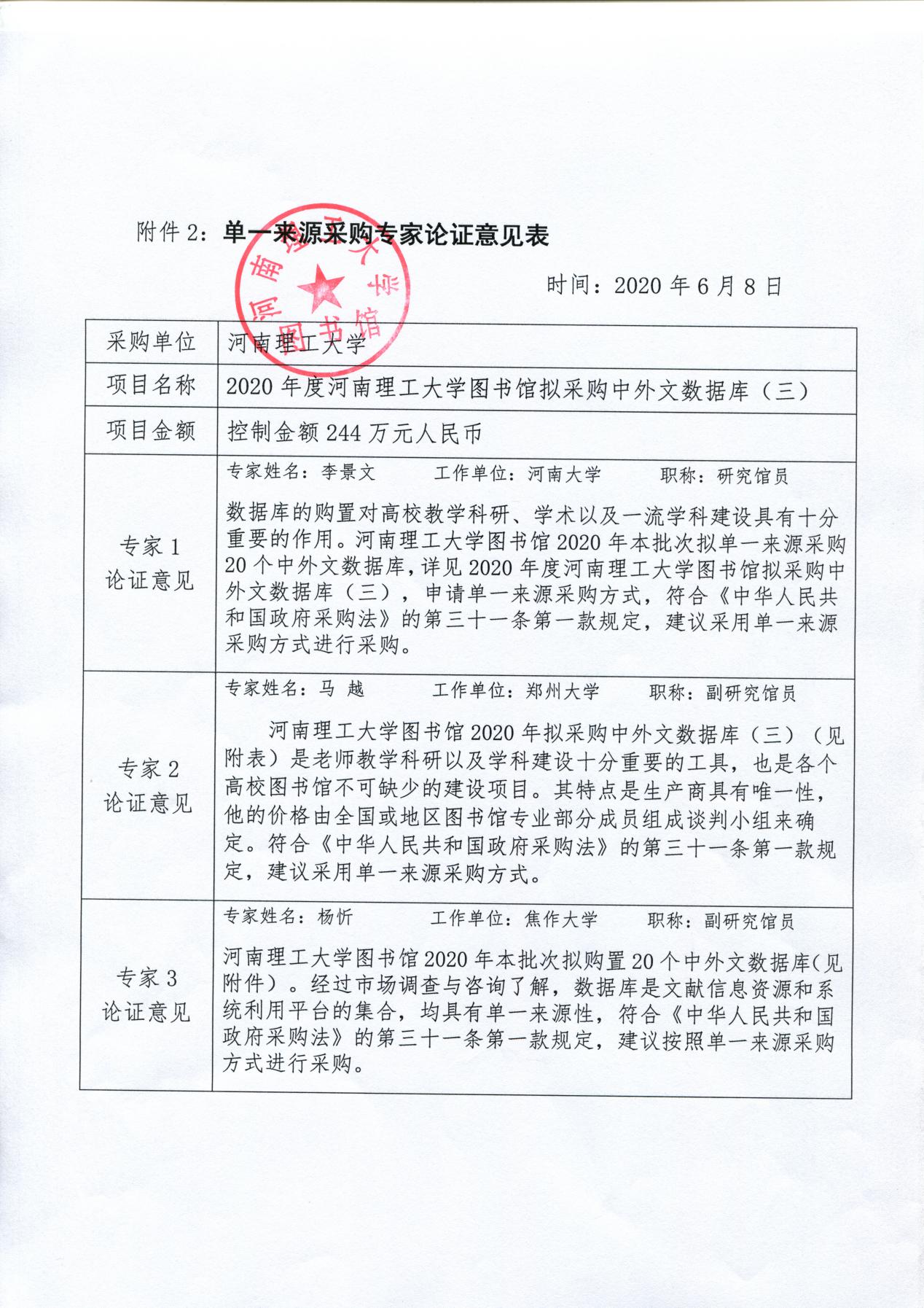 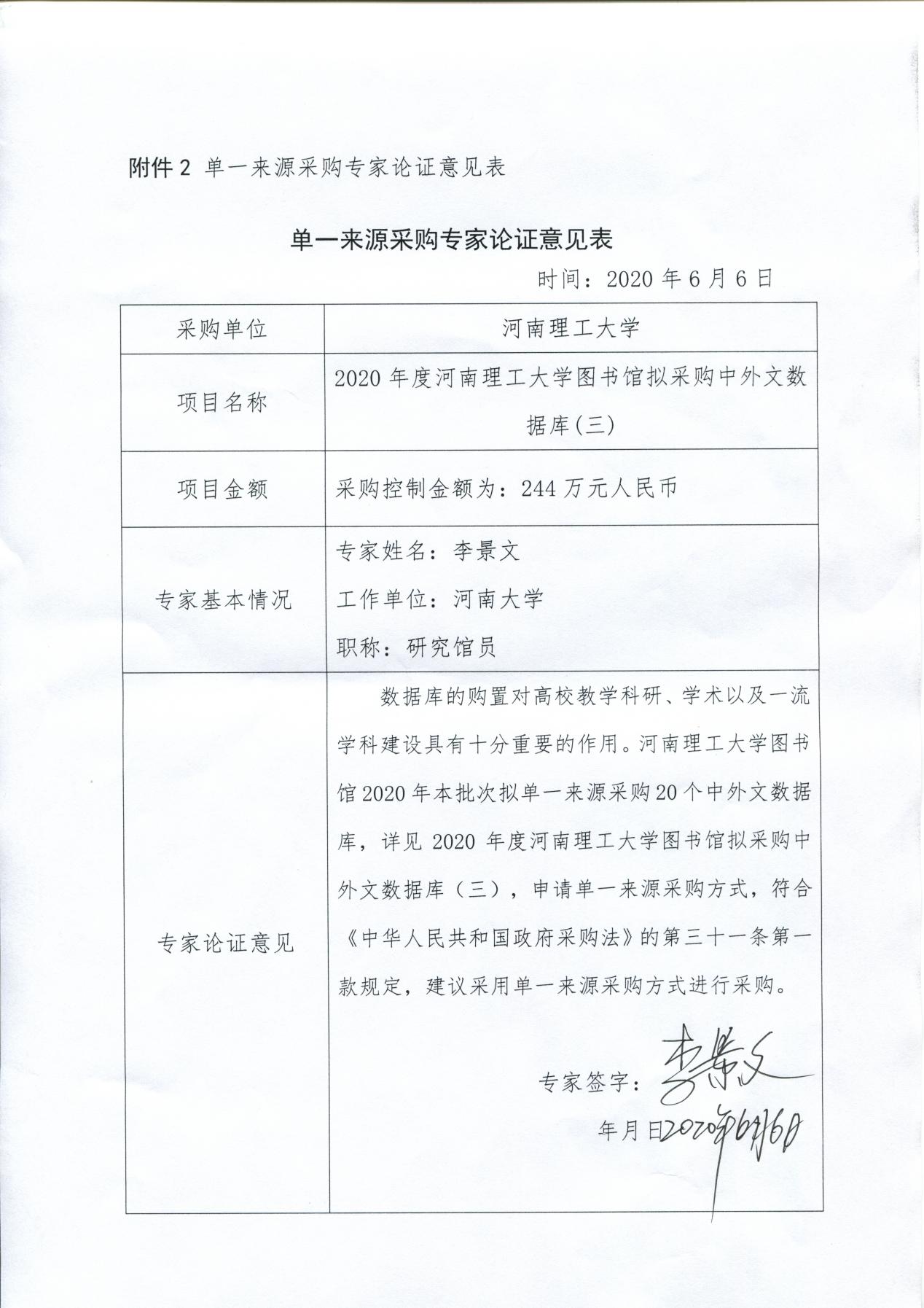 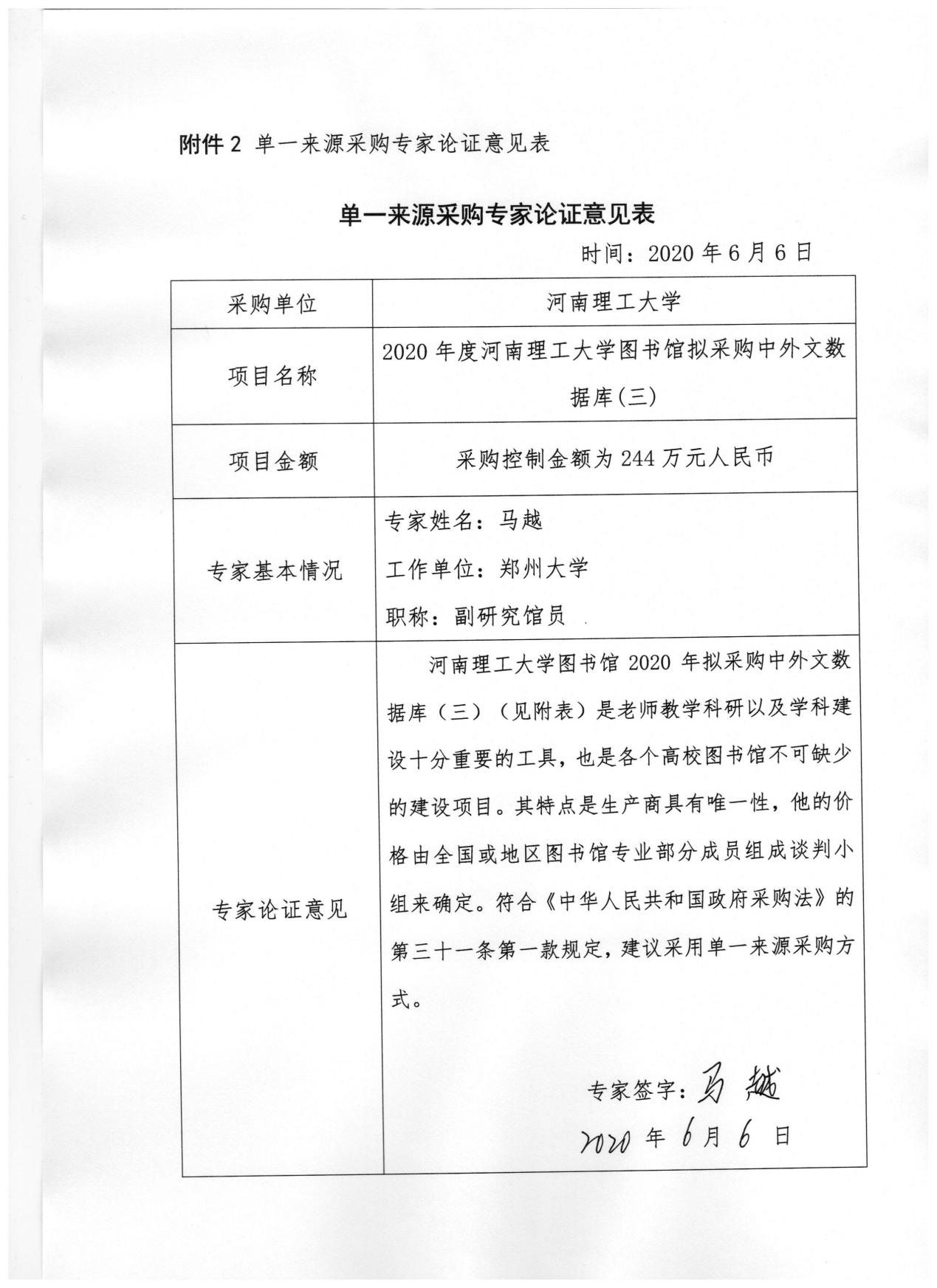 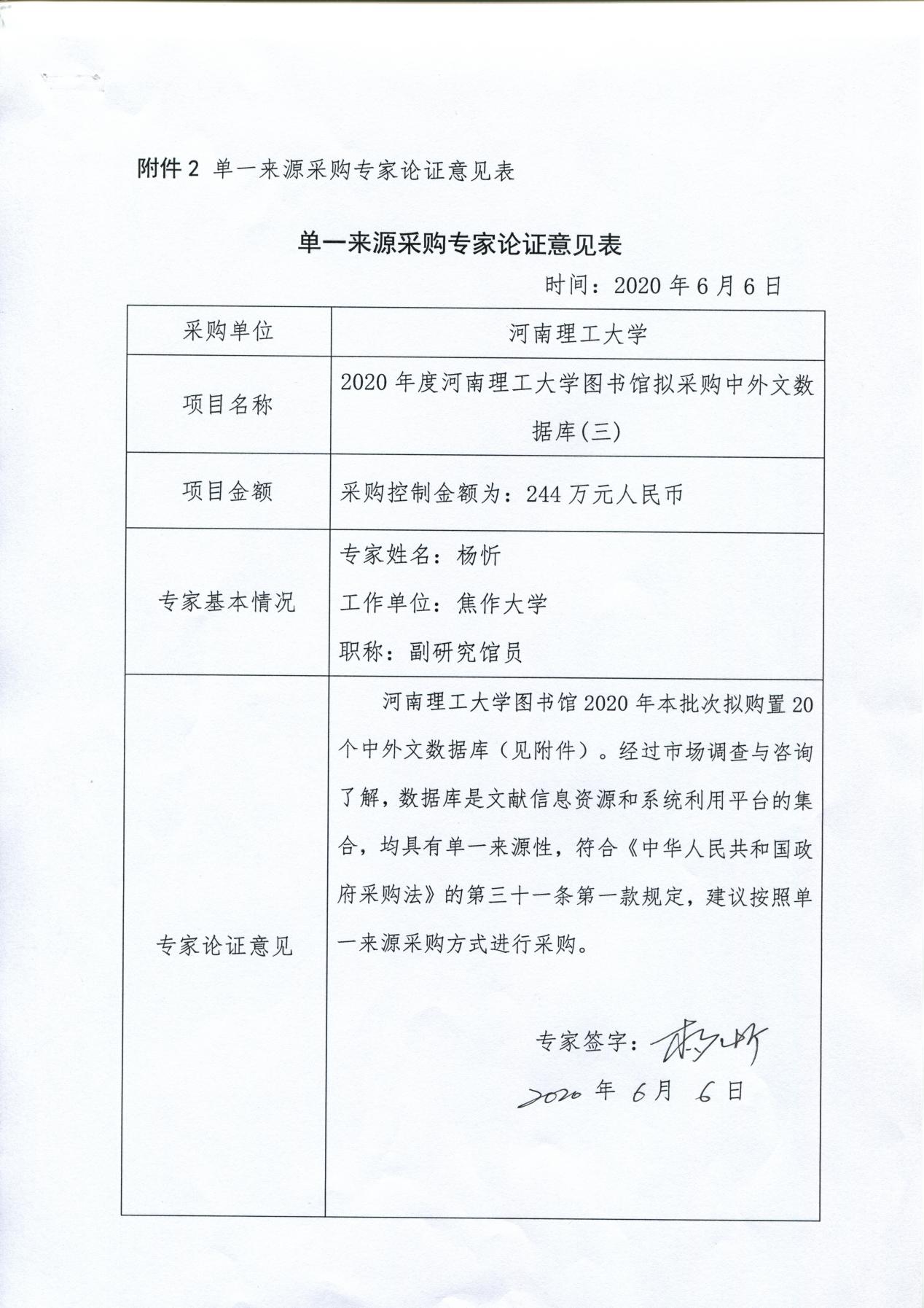 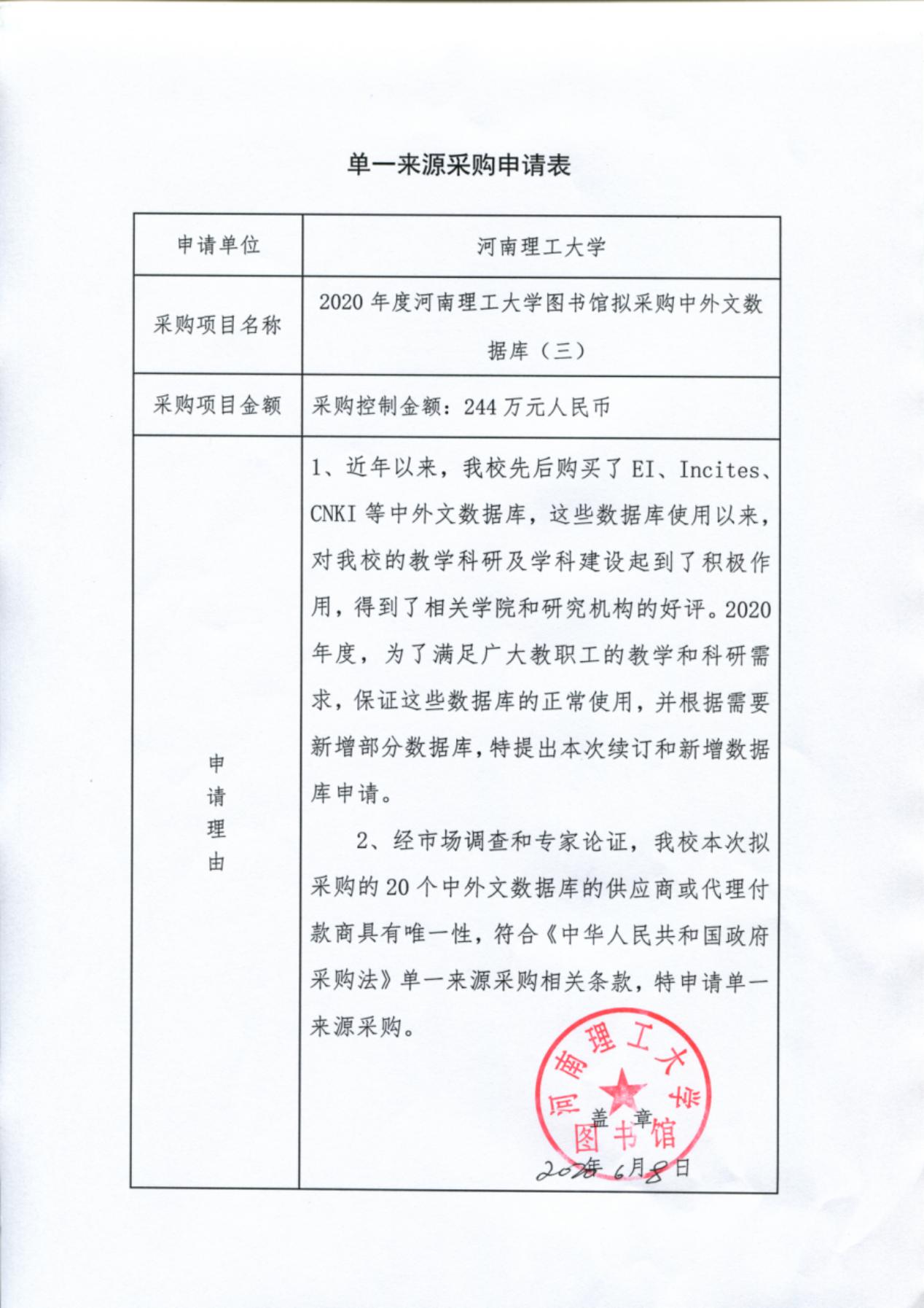 